21101345	                                       Reg. No………………….……...	                                     Name……………………………B.A. DEGREE (C.B.C.S) EXAMINATION,  OCTOBER 2021Fourth SemesterAnimation & Graphic DesignTECHNIQUES OF 3D ANIMATIONTime: 5 Hrs.                                                                                                    Total Marks: 80                                         Attend any One of the following Questions Create any one of the cartoon character with correct mesh flow using the reference images. Produce 2 camera angles for outputApply a hand rig include fingers controls and do an animation of hand & ball InteractionLet the sitting character to get up and walk four steps forward..	                    (1x 80 = 80)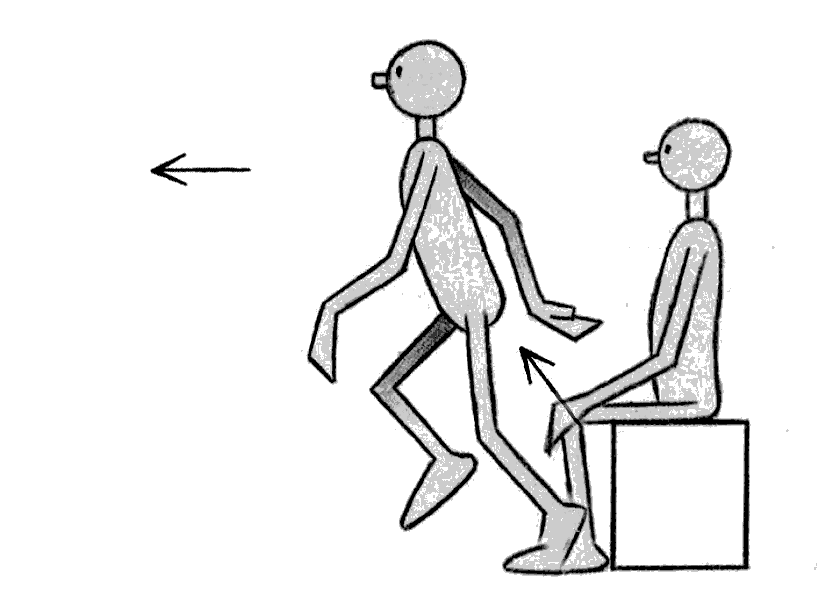 